Inscription aux journées (RF)²B 2018
12-13 juillet 2018 à AngletAdresse d'envoi du formulaire : celine.bascoules@univ-pau.fr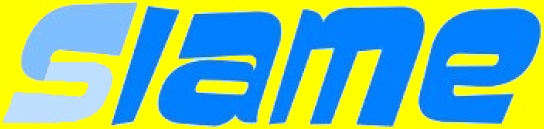 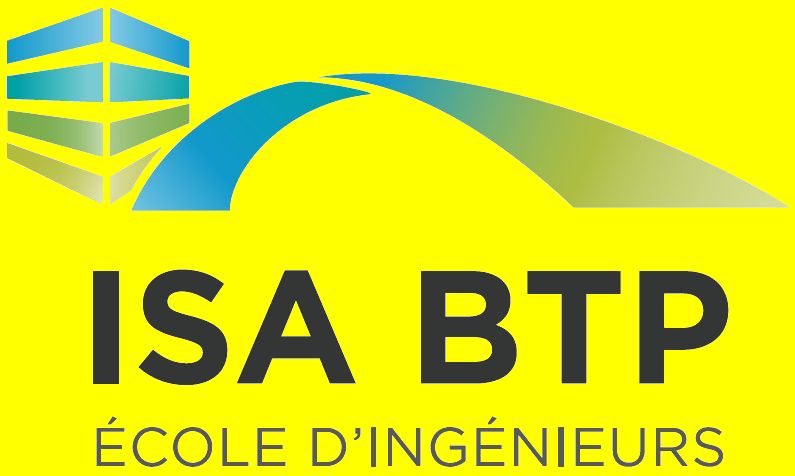 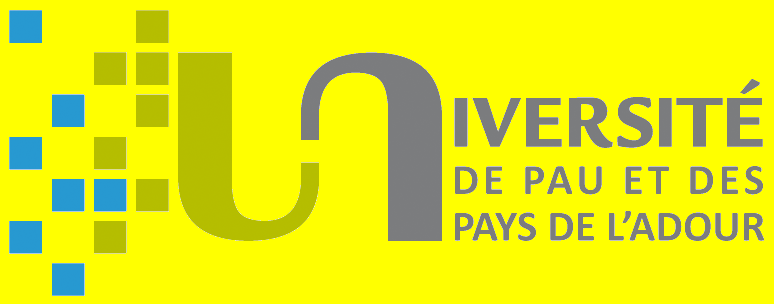 NomPrénomEtablissementStatut   membre (RF)²B	gratuit   étudiant	gratuit (hors repas du 12)   universitaire non membre des  (RF)²B	250 €   industriel	300 €   autre	250 €   membre (RF)²B	gratuit   étudiant	gratuit (hors repas du 12)   universitaire non membre des  (RF)²B	250 €   industriel	300 €   autre	250 €   membre (RF)²B	gratuit   étudiant	gratuit (hors repas du 12)   universitaire non membre des  (RF)²B	250 €   industriel	300 €   autre	250 €   membre (RF)²B	gratuit   étudiant	gratuit (hors repas du 12)   universitaire non membre des  (RF)²B	250 €   industriel	300 €   autre	250 €Mode de paiementMode de paiementRepas du 12 juillet au soirRepas du 12 juillet au soir   Oui	   NonAccompagnateurs :     Oui	   NonAccompagnateurs :     Oui	   NonAccompagnateurs :  Visite technique du 12 juilletVisite technique du 12 juillet   Oui	   Non   Oui	   Non   Oui	   NonMontant totalMontant total   €   €   €